ВОСПИТАТЕЛИСлова: И. Черницкая,
Музыка: А. СамоновКто нас ласково встречает
У порога в детский сад?
Кто хорошим добрым другом
Стал для взрослых и ребят?

Припев:
Воспитательницы наши,
От себя и наших мам,
Говорим "Спасибо" вам.

Кто рассказывать нам сказки
Никогда не устает? 
Кто кружится с нами в пляске?
Наши песенки поет?

Припев.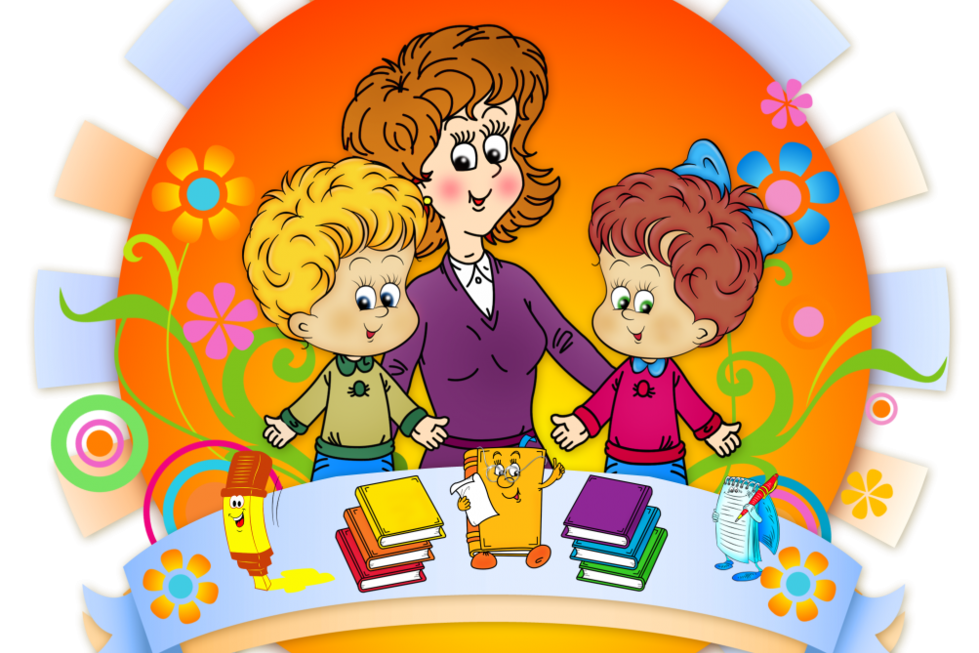 